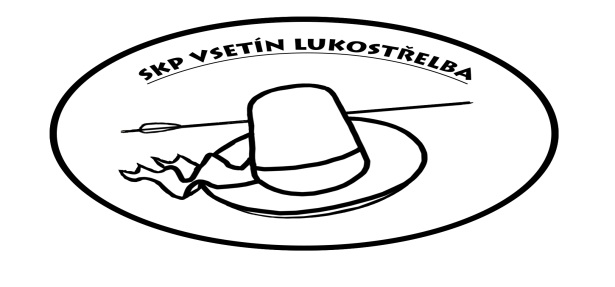 2. Halový závod Hovězí1. VŠEOBECNÁ USTANOVENÍPořadatel :                     Sportovní klub policie Vsetín, spolek Datum závodu :             Sobota 10.2.2024Místo závodu :              Tělocvična ZŠ Hovězí, areál základní školy Hovězí čp. 426, obec Hovězí, okružní křižovatka druhý výjezd vpravo směr Hovízky, GPS navigace : 49.3081219N, 18.0638833EOrg. zabezpečení :        Ředitel závodu :  Ing. Josef Zvěřina                                        Hlavní rozhodčí : Pavel Hradil                                        Hospodář : Dagmar LačíkováPřihlášky :                     Přes e-mail : zverina.josef@email.cz, u střelců s levým madlem uvést                                      zvlášť do emailu, v případě požadavku, uvést velikost terčeTermín přihlášky :        Nejpozději do středy 7.2.2024 !Rozlosování :                 Pořadatel provede bude provedeno 1 den před závodemStartovné :                      RL, HL dospělí, dorost  300,- Kč, RL, HL žáci  250,- Kč, RL, HL žáci U 11 – 100 Kč, manipulační poplatek za družstvo 150 KčObčerstvení :                  Formou bufetu na místě samémUbytování :                     NezajišťujemeParkování :                     Parkoviště u tělocvičny, travnatá plocha u tělocvičny cca 50 m vlevo odbočka ze silnice III/4872 Hovízky2. TECHNICKÁ USTANOVENÍPředpis :               závod probíhá dle pravidel WA, dle aktualizovaného Soutěžního řádu ČLS a                                tohoto rozpisu ( střelba 20 x 3  )Sestavy :                H18, ŽH18, ŽH 10Divize :                   Reflexní luk, Holý lukTřídy :                    dospělí  - senioři a seniorky 60 +, senioři, seniorky, muži, ženy                                dorost – U 21, U 18,                                 žáci – U 15, U 13, U 11Soutěž :                  jednotlivci, případně dlouhodobé soutěže družstevStartují :                řádně přihlášení závodníci, kapacita střelnice je omezena na max. počet 40 závodníkůProtesty :               dle soutěžního řádu ČLS, čl. 4.16.Časový harmonogram :H18, ŽH18, ŽH 10       :    1. skupina                 8.30 – 9.00     prezentace                                                                               9.05                nástup                                                                               9.15 – 9.40     trénink                                                                               9.40                závod                                             2. skupina                12.00 – 12.30  prezentace                                                                               12.35              nástup                                                                               12.45 – 13.15  trénink                                                                               13.15               závodUpozornění :           závodníci startují na vlastní nebezpečí, vybavení a oblečení střelců dle pravidel WA,     nutné přezůvkyVe Vsetíně  dne 20.12.2023                                                                       Ing. Josef Zvěřina, předseda oddílu3. Halový závod Hovězí1. VŠEOBECNÁ USTANOVENÍPořadatel :                     Sportovní klub policie Vsetín, spolek Datum závodu :             Sobota 2.3.2024Místo závodu :              Tělocvična ZŠ Hovězí, areál základní školy Hovězí čp. 426, obec Hovězí, okružní křižovatka druhý výjezd vpravo směr Hovízky, GPS navigace : 49.3081219N, 18.0638833EOrg. zabezpečení :        Ředitel závodu :  Ing. Josef Zvěřina                                        Hlavní rozhodčí : Pavel Hradil                                        Hospodář : Dagmar LačíkováPřihlášky :                     Přes e-mail : zverina.josef @email.cz, u střelců s levým madlem uvést                                      zvlášť do emailu, v případě požadavku, uvést velikost terčeTermín přihlášky :        Nejpozději do středy 28.2.2024 !Rozlosování :                 Pořadatel provede bude provedeno 1 den před závodemStartovné :                      RL, HL dospělí, dorost  300,- Kč, RL, HL žáci  250,- Kč, RL, HL U 11  100,- Kč, manipulační poplatek za družstvo 150 KčObčerstvení :                  Formou bufetu na místě samémUbytování :                     NezajišťujemeParkování :                     Parkoviště u tělocvičny, travnatá plocha u tělocvičny cca 50 m vlevo odbočka ze silnice III/4872 Hovízky2. TECHNICKÁ USTANOVENÍPředpis :               závod probíhá dle pravidel WA, dle aktualizovaného Soutěžního řádu ČLS a                                tohoto rozpisu ( střelba 20 x 3  )Sestavy :                H18, ŽH18, ŽH 10Divize :                   Reflexní luk, Holý lukTřídy :                    dospělí  - senioři a seniorky 60 +, senioři, seniorky, muži, ženy                                dorost – U 21, U 18,                                 žáci – U 15, U 13, U 11Soutěž :                  jednotlivci, případně dlouhodobé soutěže družstevStartují :                řádně přihlášení závodníci, kapacita střelnice je omezena na max. počet 40                                 závodníkůProtesty :               dle soutěžního řádu ČLS, čl. 4.16.Časový harmonogram :H18, ŽH18, ŽH 10       :    1. skupina                 8.30 – 9.00     prezentace                                                                               9.05                nástup                                                                               9.15 – 9.40     trénink                                                                               9.40                závod                                             2. skupina                12.00 – 12.30  prezentace                                                                               12.35              nástup                                                                               12.45 – 13.15  trénink                                                                               13.15               závodUpozornění :           závodníci startují na vlastní nebezpečí, vybavení a oblečení střelců dle pravidel WA,     nutné přezůvkyVe Vsetíně  dne 20.12.2023                                                                          Ing. Josef Zvěřina, předseda oddílu